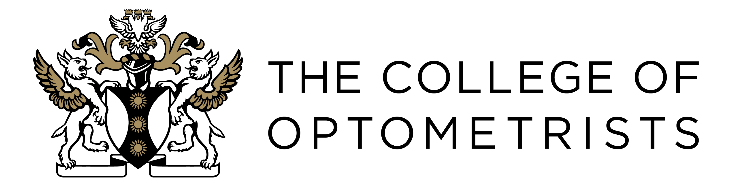 Scripts for Stage Two direct observationEye examination script:You have 45 minutes to complete an eye examination on this patient who is new to your practice. Use any technique you wish to assess the patient but do not do visual fields or tonometry today, although you should record if you feel that these or any other supplementary tests are appropriate for this patient.You should include motility and pupil examination. You must also carry out retinoscopy and record your retinoscopy results as soon as you have completed it.You must record your results on the College record provided. Would you like any time checks?Do you have everything you need before you start?Do you have any questions?When you are ready…off you go…Contact lens scriptThis is the contact lens part of the assessment and it will last 40 minutes in total.  In that time, you will have to complete a soft lens fitting on one eye and a soft lens aftercare on the other. How much time you spend on each is your choice. I will start by explaining the fitting section.After you have completed the fitting section, I will explain the aftercare section.You are now going to carry out a soft contact lens fitting to the *right/left* eye of this patient.You can assume that a full history and symptoms and slit lamp assessment has been completed and that you can proceed with the fitting.On the contact lens fitting record you have the spectacle prescription, k readings and a patient scenario…(read out the scenario…).You can take any other measurements you want to decide on a lens of first choice.  I would like you to: Select the lensInsert the lensAssess and record the fitRemove the lensStain check the corneaRecord your findingsWrite a specification for the lens you want to order or the lens you would try nextDon’t check VAs or do an over refractionWould you like any time checks?Do you have everything you need before you start?Do you have any questions?When you are ready…off you go…Contact lens aftercare scriptYou need to complete a contact lens aftercare on the *right/left* eye of this patient who is new to your practiceI would like you to carry out your usual aftercare routine except that you will only be assessing the one eye *right/left*. Please check the distance acuity and over refraction. You do not need to check the near acuity, you can assume that it is satisfactory for the patient.You must record your results on the College record provided Do you have any questions?When you are ready, off you go…